30/06/2022BionexoResultado da Tomada de PreçosNº20222906A082HEMUO Instituto de Gestão e Humanização – IGH, entidade de direito privado e sem finslucrativos, classificado como Organização Social, vem tornar público a realização doProcesso Seletivo de Compras, com a finalidade de adquirir bens, materiais e/oumedicamentos para o HMI - Hospital Estadual Materno-Infantil Dr. Jurandir do Nascimento,com endereço àAv. Perimetral, s/n, Quadra. 37, Lote 14,Setor Coimbra,Bionexo do Brasil LtdaRelatório emitido em 30/06/2022 15:52Goiânia/GO,CompradorCEP: 74.530-020.IGH - Hospital Materno Infantil (11.858.570/0002-14)AV. PERIMETRAL, ESQUINA C/ RUA R7, SN - SETOR COIMBRA - GOIÂNIA, GO CEP: 74.530-020Relação de Itens (Confirmação)Pedido de Cotação : 225001489COTAÇÃO Nº 18182 - ALMOXARIFADO - HMI JUNH 2022Frete PróprioObservações: *PAGAMENTO: Somente a prazo e por meio de depósito em conta PJ do fornecedor. *FRETE: Sóserão aceitas propostas com frete CIF e para entrega no endereço: RUA R7 C/ AV PERIMETRAL, SETORCOIMBRA, Goiânia/GO CEP: 74.530-020, dia e horário especificado. *CERTIDÕES: As Certidões Municipal,Estadual de Goiás, Federal, FGTS e Trabalhista devem estar regulares desde a data da emissão da proposta até adata do pagamento. *REGULAMENTO: O processo de compras obedecerá ao Regulamento de Compras do IGH,prevalecendo este em relação a estes termos em caso de divergência.Tipo de Cotação: Cotação NormalFornecedor : Todos os FornecedoresData de Confirmação : TodasFaturamentoMínimoValidade daPropostaCondições dePagamentoFornecedorPrazo de EntregaFrete ObservaçõesMarlene Custodia De AraujoLagaresGOIÂNIA - GO5 dias apósconfirmação1R$ 100,000001/07/202230/42/54 ddlCIFnullEvando Lagares - (62) 3942-5787americacomercialservicos@gmail.comMais informaçõesProgramaçãode EntregaPreçoUnitárioValorTotalProduto CódigoFabricante Embalagem Fornecedor Comentário JustificativaBrasíndice Rent(R$) QuantidadeUsuárioLAMPADAHALOGENA150W -> -220V -LAMPADAHALOGENAPEQUENA78MM 150WPALITO -IMPORTADORosana DeOliveiraMouraMarleneCustodia DeAraujoPALITO -MARCA ATITULO DEREFERENCIAOSRAM. -R$7,9000R$118,5000117972-AVULSAnull-R$ 0,000015 UnidadeLagares29/06/202214:22UNIDADETotalParcial:R$118,5000115.05.0Total de Itens da Cotação: 1Total de Itens Impressos: 1TotalGeral:R$118,5000Clique aqui para geração de relatório completo com quebra de páginahttps://bionexo.bionexo.com/jsp/RelatPDC/relat_adjudica.jsp1/1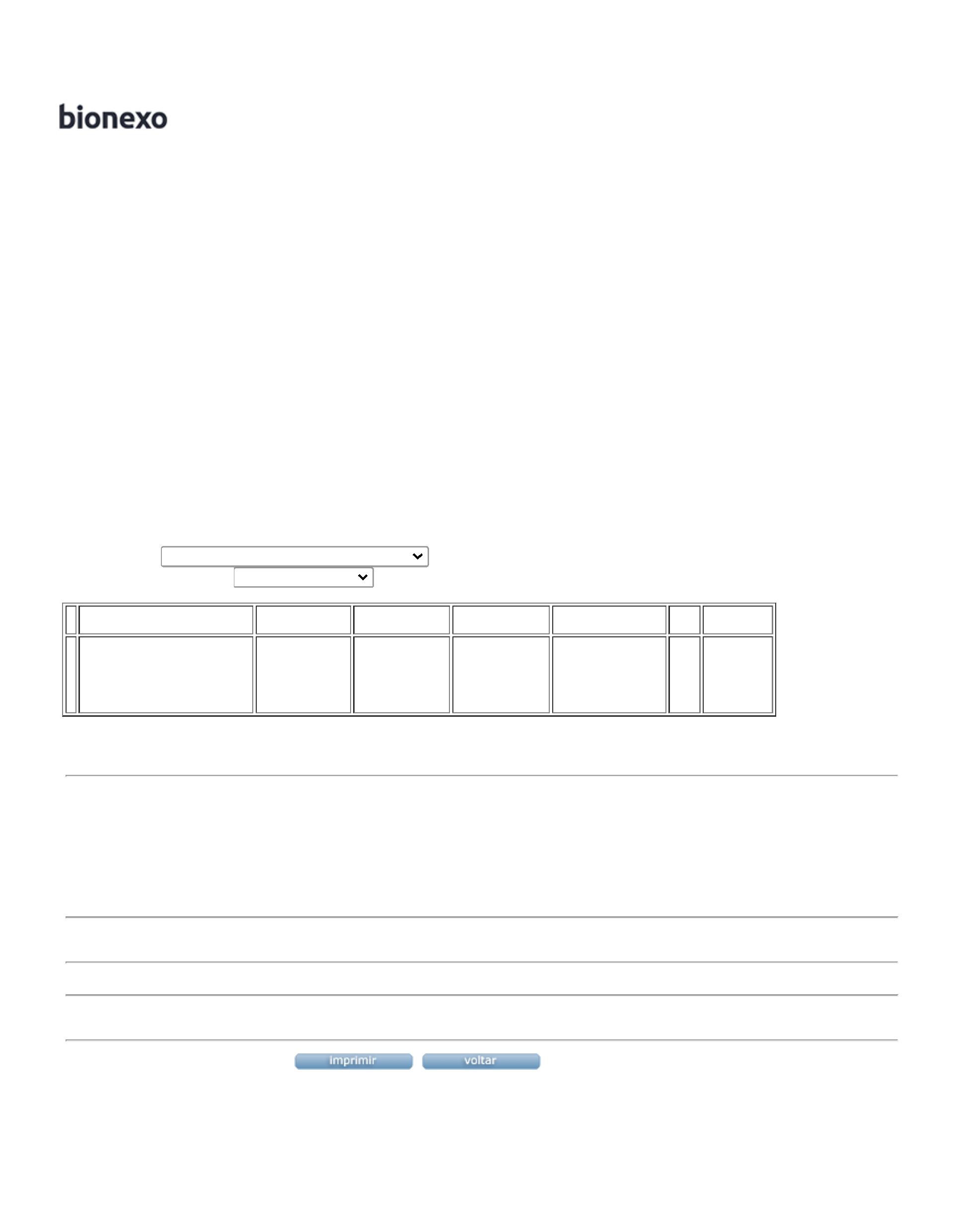 